Итоги 2022 года:Работа в отчетном периоде проводилась в профильных комитетах (планово-бюджетном; по городскому хозяйству, градостроительству), в комиссии по безопасности дорожного движения, на заседаниях Городской Думы, а также из непосредственного взаимодействия с Администрацией города Саров и деятельности на округе. Встречи с избирателями, составления Депутатских обращений, оказания материальной помощи, организация благоустройства внутридворовых территорий, чаепитий с ветеранами.В 2022 году были выполнены мероприятия:Искренне признателен жителям округа, Городской Администрации города Саров и руководителям Муниципальных предприятий за поддержку в выполнении наказов избирателей.С уважением, А. С. Александров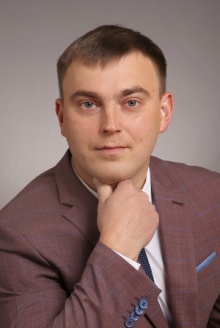 ОТЧЕТДепутата Городской Думы г. Сарова по округу №22Александрова Алексея Сергеевича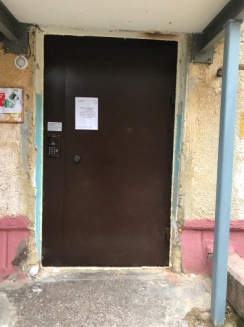 - Помощь в установке металлических дверейс домофонной системой в подъезды домов: пр. Ленина д. №47А под. №2; пр. Ленина д. №50 под. №1. Установка шестигранной клумбы по пр. Ленина 59; Установка вазонов для цветов у дома №46 по пр. Ленина;- Доставка растительного грунта для цветников: ул. Карла Маркса д. № 2, №4.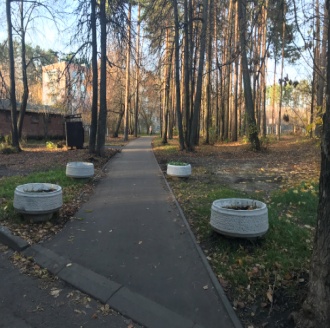 В рамках программы благоустройства дворовых территорий проводятся работы по:           устройству наружного освещения в районе МКД №1 по ул. К. Маркса и №45, №49, №51 по пр. Ленина; установке спортивного оборудования (турник тройной) в районе МКД №2 по ул. К. Маркса.В рамках программы благоустройства дворовых территорий проводятся работы по:           устройству наружного освещения в районе МКД №1 по ул. К. Маркса и №45, №49, №51 по пр. Ленина; установке спортивного оборудования (турник тройной) в районе МКД №2 по ул. К. Маркса.Работа по Депутатским обращениям:    Направлены депутатские обращения по наказам жителей:- в Департамент Городского Хозяйства (ДГХ) - 10 обращений;- в МУП Центр ЖКХ - 12 обращений;- Главе города Саров - 2 обращения;- в ФГБУЗ КБ №50 ФМБА России – 1 обращение;- ГБУНО «Госветуправление» – 1 обращение.	По указанным обращениям выполнены следующие работы: восстановлено наружное освещение жилых домов: № 42, №44, №47А, №53, по пр. Ленина, №1 по ул. К. Маркса, №26А по ул. Пионерская; восстановлено наружное освещение на фасаде МБОУ школы №20;  завершены работы по капитальному ремонту лестничного схода в районе 3 подъезда дома №1/2 по ул. Ак. Харитона; ремонт асфальтобетонного покрытия тротуарной дорожки в районе дома № 59 по пр. Ленина; ремонт плиточного покрытия тротуарных дорожек у домов №55, №59 по пр. Ленина; проведена работа по обрезке аварийных деревьев возле дома №60, зд. д/с №30 по пр. Ленина; ремонт асфальтобетонного покрытия тротуарных дорожек в районе домов №45, №47А по пр. Ленина, №1 по ул. К. Маркса; завершены работы МУП «Центр ЖКХ» по восстановительному ремонту внутренней отделки и входного крыльца подъезда №3 дома №46 по пр. Ленина; ремонт бордюрного камня асфальтобетонного покрытия у дома №46 по пр. Ленина; ремонт крыльца дома №51А по пр. Ленина; получен ответ МУП «Центр ЖКХ», о проведение в 2023 году работ по восстановительному ремонту внутренней отделки подъезда №3 дома №1 по ул. К. Маркса;Проведенные мероприятия: Праздник «День пожилого человека в ДК «Авангард» 50чел». Поздравление ветеранов с весенним праздником и наступающим Днем Победы в Центре социального обслуживания 25чел. Новогодний вечер в Центре социального обслуживания 17чел.Организованы экскурсионные поездки: В Свято – Троицкий Серафимо – Дивеевский монастырь 19чел. В Краеведческий музей им. Ф. Ушакова в г. Темников – 16чел.Помощь: Оказана материальная помощь в доставке хора Совета Ветерана МКР №5 в г. МуромПоздравление юбиляров округа – 15 человек.Работа по Депутатским обращениям:    Направлены депутатские обращения по наказам жителей:- в Департамент Городского Хозяйства (ДГХ) - 10 обращений;- в МУП Центр ЖКХ - 12 обращений;- Главе города Саров - 2 обращения;- в ФГБУЗ КБ №50 ФМБА России – 1 обращение;- ГБУНО «Госветуправление» – 1 обращение.	По указанным обращениям выполнены следующие работы: восстановлено наружное освещение жилых домов: № 42, №44, №47А, №53, по пр. Ленина, №1 по ул. К. Маркса, №26А по ул. Пионерская; восстановлено наружное освещение на фасаде МБОУ школы №20;  завершены работы по капитальному ремонту лестничного схода в районе 3 подъезда дома №1/2 по ул. Ак. Харитона; ремонт асфальтобетонного покрытия тротуарной дорожки в районе дома № 59 по пр. Ленина; ремонт плиточного покрытия тротуарных дорожек у домов №55, №59 по пр. Ленина; проведена работа по обрезке аварийных деревьев возле дома №60, зд. д/с №30 по пр. Ленина; ремонт асфальтобетонного покрытия тротуарных дорожек в районе домов №45, №47А по пр. Ленина, №1 по ул. К. Маркса; завершены работы МУП «Центр ЖКХ» по восстановительному ремонту внутренней отделки и входного крыльца подъезда №3 дома №46 по пр. Ленина; ремонт бордюрного камня асфальтобетонного покрытия у дома №46 по пр. Ленина; ремонт крыльца дома №51А по пр. Ленина; получен ответ МУП «Центр ЖКХ», о проведение в 2023 году работ по восстановительному ремонту внутренней отделки подъезда №3 дома №1 по ул. К. Маркса;Проведенные мероприятия: Праздник «День пожилого человека в ДК «Авангард» 50чел». Поздравление ветеранов с весенним праздником и наступающим Днем Победы в Центре социального обслуживания 25чел. Новогодний вечер в Центре социального обслуживания 17чел.Организованы экскурсионные поездки: В Свято – Троицкий Серафимо – Дивеевский монастырь 19чел. В Краеведческий музей им. Ф. Ушакова в г. Темников – 16чел.Помощь: Оказана материальная помощь в доставке хора Совета Ветерана МКР №5 в г. МуромПоздравление юбиляров округа – 15 человек.